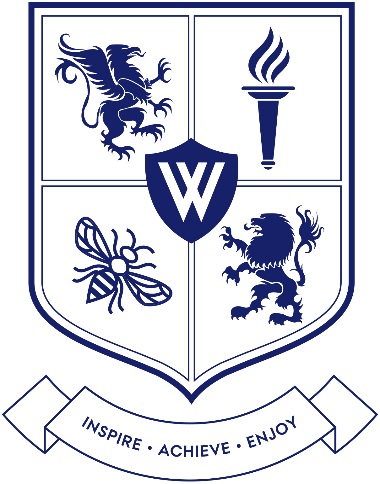 Teacher of PE: Person SpecificationKnowledge and UnderstandingA degreeQTSAn understanding of the relationship between Physical Education, Exercise, Health and wellbeing within the wider curriculumA secure knowledge and understanding of the health and safety associated with effective teaching of P.E.A secure knowledge and understanding of the National Curriculum Programme of study for Physical Education at Key Stage 3 and Key Stage 4.Knowledge of the requirements for BTEC Sport.Teaching and LearningKnows and understands the characteristics of highly effective teaching.Knowledge on matters concerning equality, inclusion and diversity in teaching.Plans teaching to achieve progress for all students.Can set tasks that challenge and interest students.Has high expectations of students regarding the quality of the work that they produce.Can incorporate literacy, numeracy and ICT skills through the teaching of P.E.Uses assessment formatively to support teaching and student learning.Ability to use data to reflect on own teaching and to improve learning.Provides effective feedback that support students’ learning and progress. Planning and OrganisationA keen willingness to take extra-curricular activities and teams in a range of sports.Knows when to consult, make decisions and defer to others.Can analyse, understand and interpret data and information.Can set and achieve challenging professional goals.Builds and contributes to highly effective working relationships with individuals within and across teams.Shows a commitment to, and takes responsibility for, continuing professional development.Personal AttributesEnjoys teaching and has a passion for education and for seeing young people learn, achieve and succeed in a positive, safe and enjoyable climate.Is reflective, focused and determined.Is committed, resilient, robust and resourceful.Has high aspirations for all students.Is reliable and committed to working in effective subject and pastoral teams.Demonstrates fairness, honesty, reliability and integrity.Has a sense of humour.